2017年9月度　つぎ夢研究会定例会議事録2017年9月17日（日）17：30～20：10司会：川原副会長■高久会長の挨拶■会計係からの連絡事項■強みプレゼンリレー①：日吉先生■強みプレゼンリレー②：中村先生■強みプレゼンリレー③：佐藤先生■ワークショップ「私の診断士活動」ファシリテーター：田中先生■企業内診断士の活動事例　プレゼンテーター：小金沢先生次回日程　2017年11月26日（日）17：30～以　上・本日は台風にも関わらず、多くの参加をいただき驚いている。○高久先生がTACで登壇予定のセミナーにて、合格者体験談を話してもらえる人の募集。○商工会・商工会議所の発達支援計画に基づく消費者へのアンケート調査と分析の公募について追加募集。○北鎌倉コワーキングスペース＆シェアオフィス「ことkama.」のお披露目を兼ねた「ビール祭り」を10月14日に開催予定。新規入会員と今年度分未納者へ、年会費1,000円、入会費1,000円のお支払いのお願い【内容】・大学は名古屋。英語が得意。大学時代は勉強せず、バンド&海外留学。・新卒でメーカー（雷対策製品メーカー）に入社。海外市場ターゲットだったので、強みが活かせると考えた。・2017年4月海外支援コンサル会社に転職。市場調査、ビジネスマッチング、事業戦略構築支援に従事している。・海外にはこれまで32か国訪問。文化の違いを体験できた。・強み　異文化メンバーとの業務実績・管理。　　　　成果実現させる粘り強さ・美容サービス（奥さんがやっている）＆診断士・次回プレゼンターは未定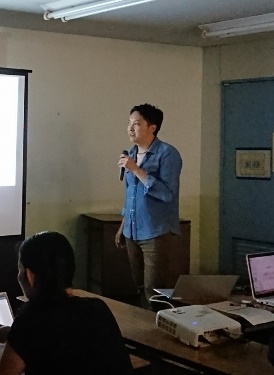 【内容】・広島出身。　28年度合格だが、実務補習未了のため未登録。・業務内容：企業内経営管理業務。育児休暇中企業が事業承継を繰り返し、事業承継に係るオペレーションを従事した。現在は、勤務する企業の業界再編が進んでいて、新規事業開発に従事している。・プライベートでは、ワークショップ企画＆ファシリテーターの活動をしている。　（アイデアソン開催、読書会開催、フューチャーセッションなど）　・強み　プログラム企画、ファシリテーション・次回のプレゼンターは片岡さん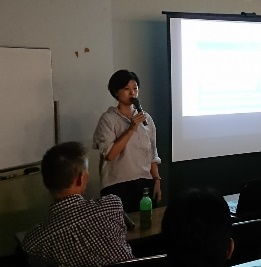 【内容】・保有する資格：情報技術者、カラーコーディネーター、アロマテラピー、FP３級等、興味あるものは取得している。・1982年生まれ　学生時代はテニス、フットサルやっていた。日本情報産業入社。・職業　日本情報産業入社、SE（COBOL パワービルダー）・実家は宝石関係、起業家塾に参加した際の先生が診断士だったのが、自身が診断士になるきっかけだった。・中央支部で新人賞受賞。他、みんプロ、次故、流通問題研究会他、支部活動は広報、総務、青年部、イベント実行委員として参加。執筆活動もやっている。（合格体験記）・強み：①お酒を飲める。診断士は重要　　②テンション変わらない。　　　　③フットサルチーム　リーダー　　④通勤長い　忍耐力強い　　　　⑤リーダーとして仕事を統率　責任を持ってやりきる。・次回のプレゼンターは未定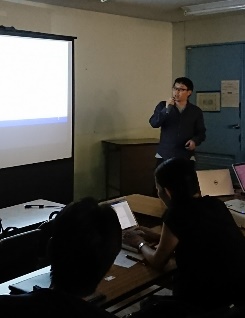 ・グループワーク・短時間で多くのメンバーの活動状況や思いを共有して今後の診断士活動に活かす。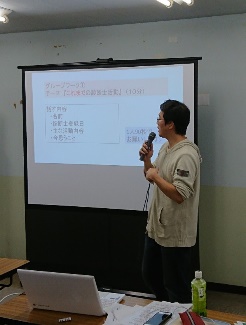 「企業内診断士のセルフ・ブランディング戦略」「富士フイルムの事業転換　製造の現場はどう動いたのか」・昨年度診断士登録・専門分野×オンリーワン×仕事の種類＝セルフブランディング・企業内診断士の立ち位置他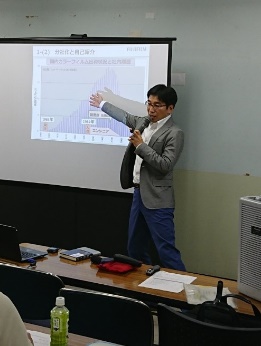 